Група: М-2Предмет: Фізична культура Урок № 74       Дата:  31.03.2020Модуль: Волейбол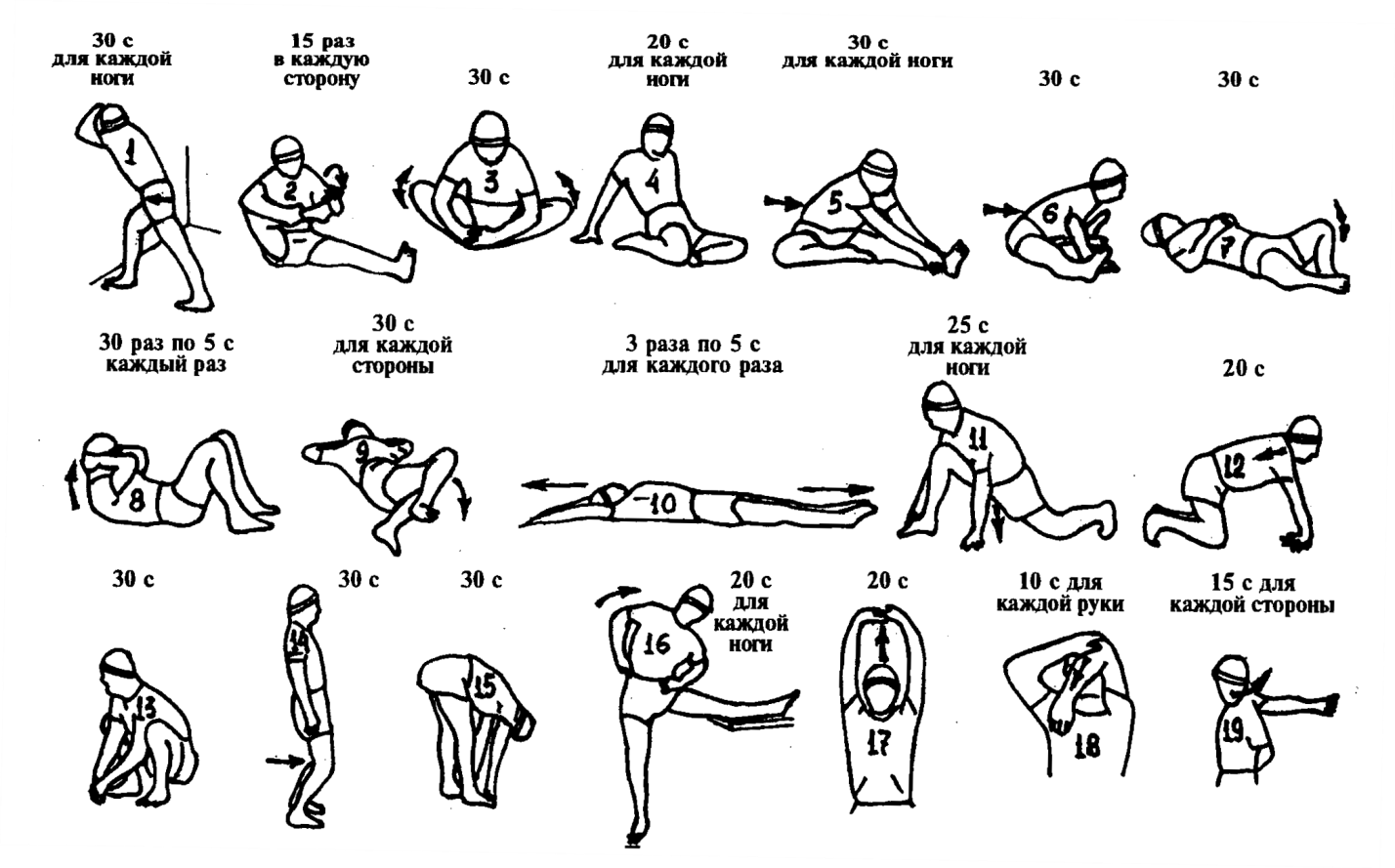 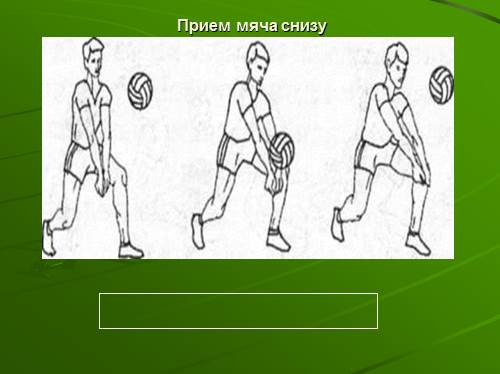 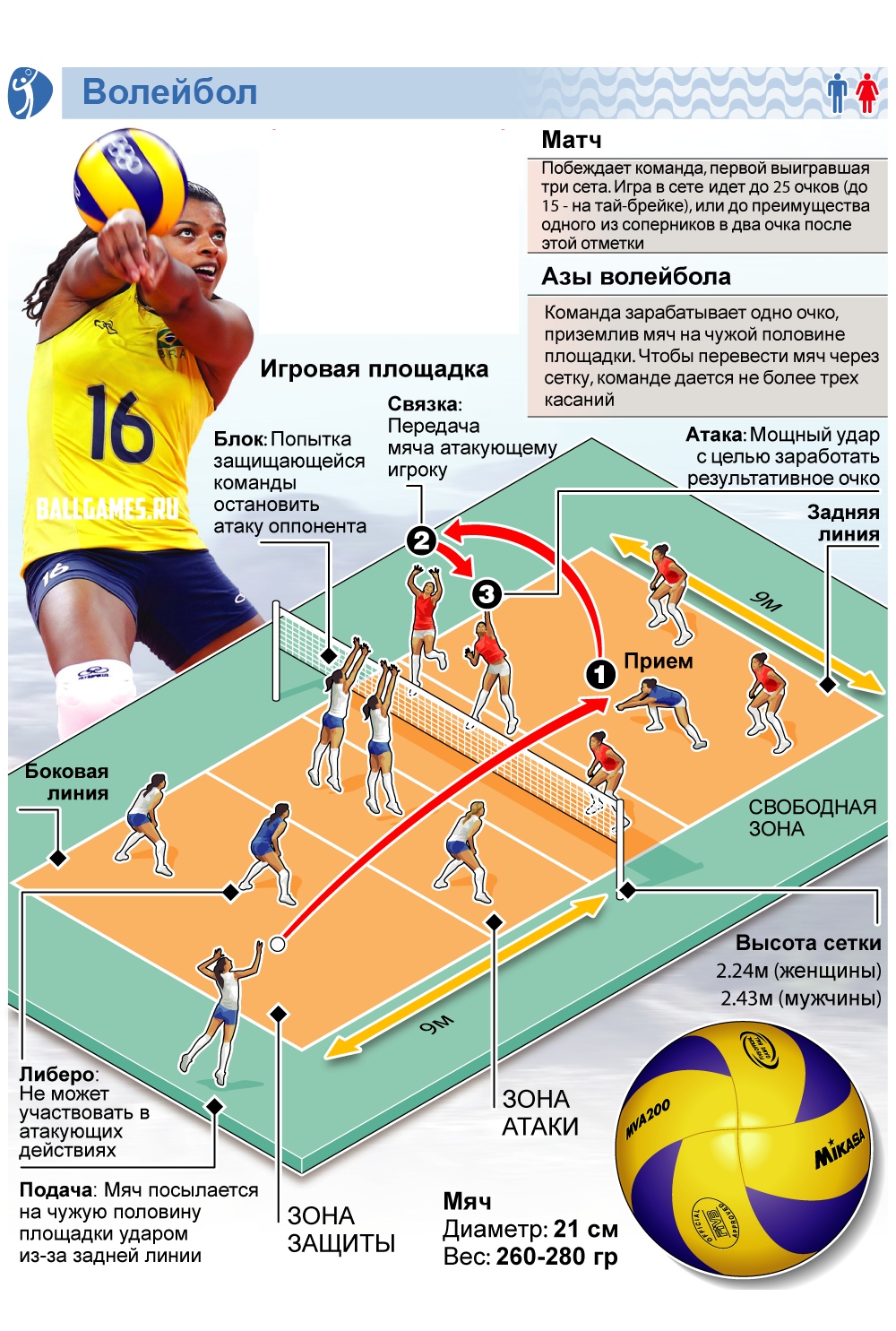 